Quitman County Middle School2023Basketball Schedule173 Kaigler RoadGeorgetown, GA 39854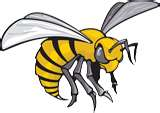 229-334-4298 phone229-334-4700 faxEmanuel Griffin - Head Boys CoachJazmine Forte- Head Girls CoachAshanti Smith - Cheer CoachFred Drake - Athletic Director Date DayOpponentLocation TimeOctober 17TuesdayPataulaAway5:00PMOctober 19ThursdayRandolphHOME4:30PMOctober 26Thursday RandolphAway4:30PMOctober 30MondayClayHOME4:30PMNovember 1Wednesday Glenwood Away4:30PMNovember 2ThursdayPataulaHOME5:00PMNovember 6Monday Admiral MooreAway4:30PM CSTNovember 8Wednesday ClayAway4:30PMNovember 9ThursdayStewartAway4:30PMNovember 13Monday Admiral MooreHOME5:30PMNovember 15Wednesday Glenwood HOME4:30PMNovember 16ThursdayStewartHOME4:30PM